THE COMMONWEALTH OF MASSACHUSETTS EXECUTIVE OFFICE OF HEALTH AND HUMAN SERVICES DEPARTMENT OF PUBLIC HEALTH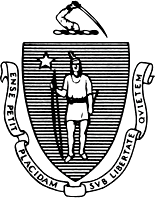 Division of Health Professions Licensure250 Washington StreetBOSTON, MA 02118617-973-0806www.mass.gov/dph/boardsBoard of Registration of Physician AssistantsComplete this form and mail to: NCCPA12000 Findley RoadSuite 200Duluth, GA 30097NCCPA RELEASE FORMOR, complete an online Request: https://www.nccpa.net/I hereby authorize and direct the National Commission on Certification of Physician Assistants, Inc. [NCCPA] to release to the:Email: multiboard.admin@mass.gov Regular Mail:MA Board of Registration of Physician Assistants250 Washington StreetBoston, MA 02118Any and all information concerning my eligiblity, examintion, and/or certification status, and/or examination scores which the MA Board of Registration of Physician Assistants may require in conjunction with my application for registration. I hereby release the NCCPA and its agents and employees from any liability arising out of its compliance with such a request for information.Signature of Applicant	DateApplicant Name : 				 Last	First	MIddlePrevious Name : 				 Last	First	MiddleAddress : 				 Number	Street	Apt. #City/Town	State	Zip Telephone [day] : 			Date of Birth : 	/	/	Dd/mm/yyyySocial Security Number : 	NCCPA Certificate Number : 	Date of Exam : 	/	/	Dd/mm/yyyy